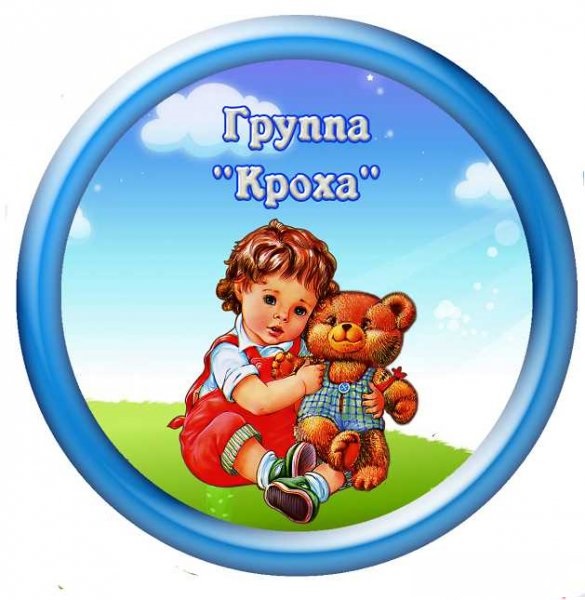 	«Наш   девиз»Мы еще крохи—совсем малыши,Сладкие кнопочки и крепыши.Но заявляем ответственно всем;Вырастем скоро большими совсем!                   Воспитатели:Гайсарова  Любовь  АлександровнаКулькова Екатерина Алексеевна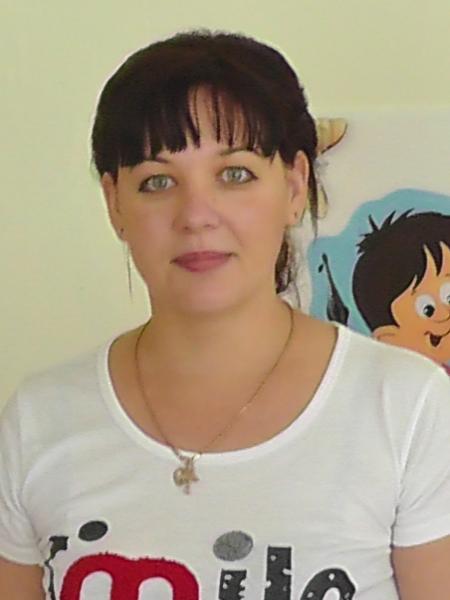 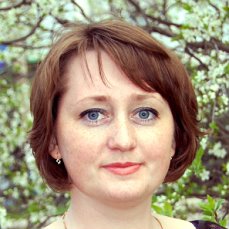                    Младший воспитатель:                    Шендер Ольга Юрьевна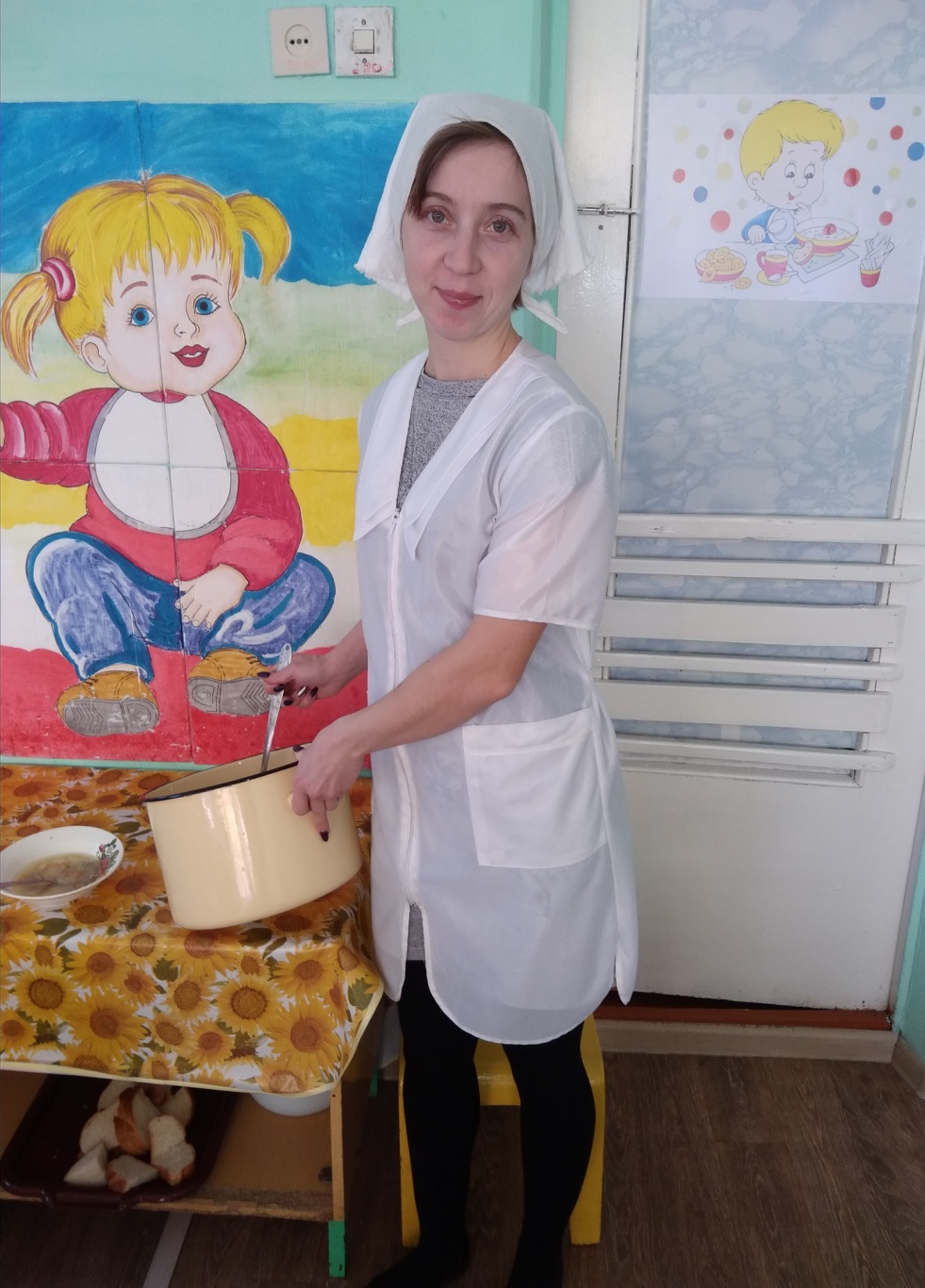 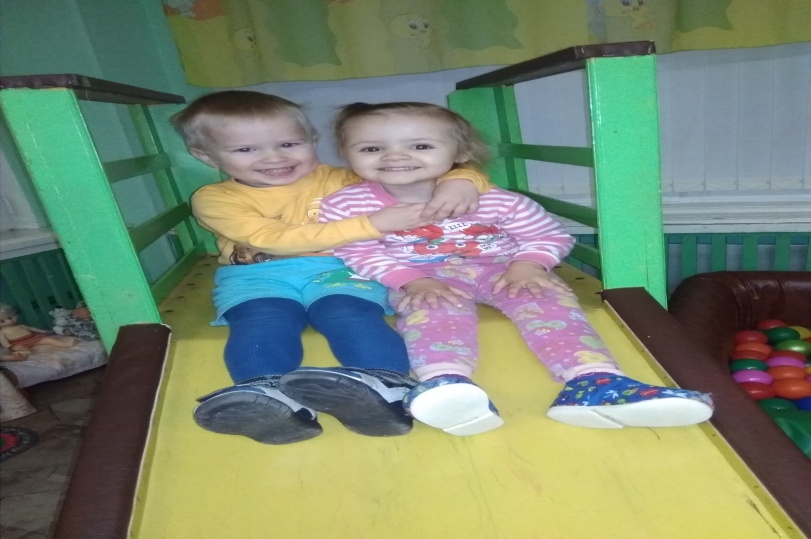 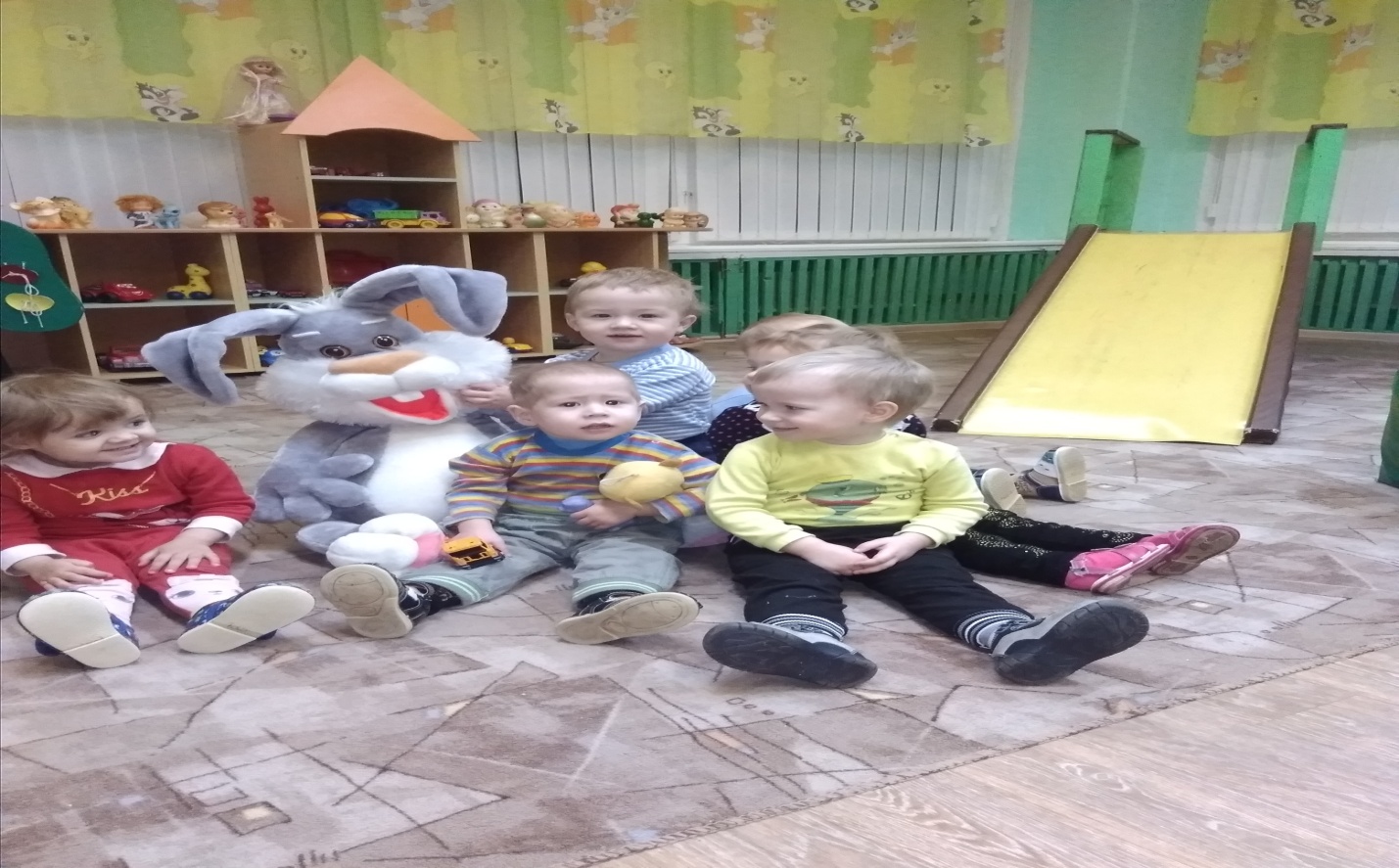 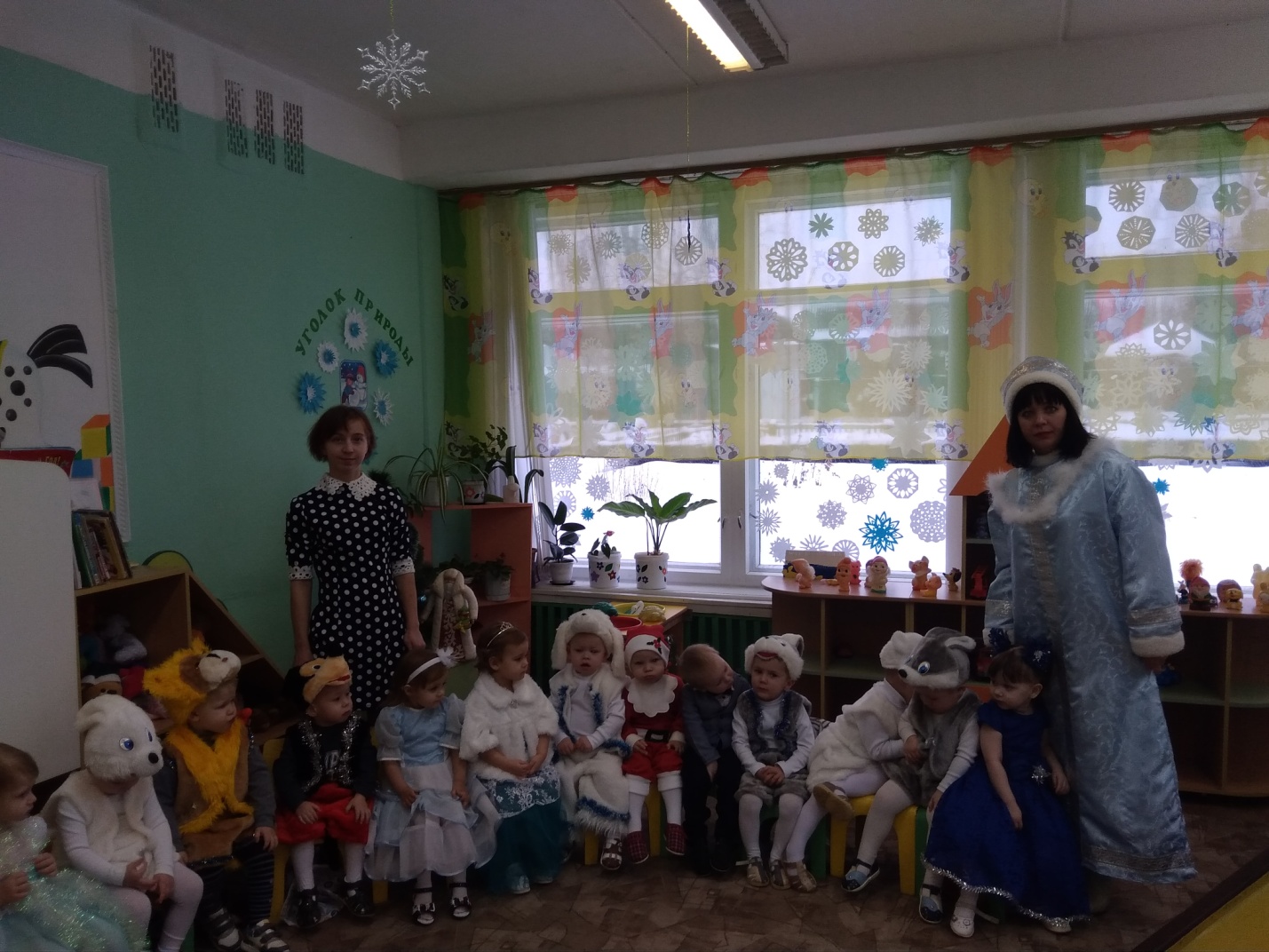 